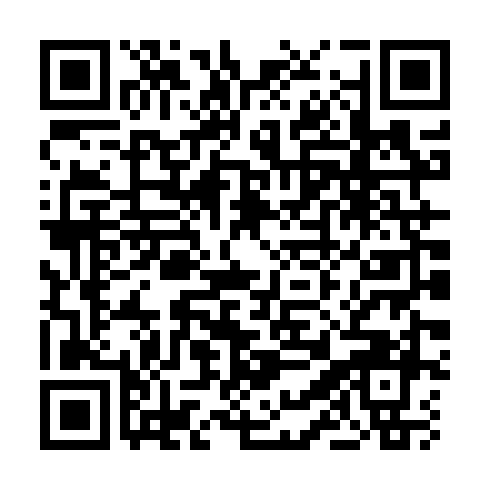 Prayer times for Canouan Island, Saint Vincent and the GrenadinesWed 1 May 2024 - Fri 31 May 2024High Latitude Method: NonePrayer Calculation Method: Muslim World LeagueAsar Calculation Method: ShafiPrayer times provided by https://www.salahtimes.comDateDayFajrSunriseDhuhrAsrMaghribIsha1Wed4:315:4512:023:136:207:302Thu4:305:4412:023:146:207:303Fri4:295:4412:023:146:207:314Sat4:295:4312:023:156:217:315Sun4:285:4312:023:156:217:316Mon4:285:4312:023:166:217:327Tue4:275:4212:023:166:217:328Wed4:275:4212:023:176:227:329Thu4:275:4212:023:176:227:3310Fri4:265:4112:023:186:227:3311Sat4:265:4112:023:186:227:3312Sun4:255:4112:023:196:227:3413Mon4:255:4112:023:196:237:3414Tue4:245:4012:023:206:237:3415Wed4:245:4012:023:206:237:3516Thu4:245:4012:023:216:237:3517Fri4:235:4012:023:216:247:3618Sat4:235:4012:023:226:247:3619Sun4:235:3912:023:226:247:3620Mon4:235:3912:023:236:257:3721Tue4:225:3912:023:236:257:3722Wed4:225:3912:023:236:257:3823Thu4:225:3912:023:246:257:3824Fri4:225:3912:023:246:267:3825Sat4:215:3912:023:256:267:3926Sun4:215:3912:023:256:267:3927Mon4:215:3912:033:266:277:4028Tue4:215:3812:033:266:277:4029Wed4:215:3812:033:266:277:4030Thu4:215:3812:033:276:277:4131Fri4:205:3812:033:276:287:41